CURRICULUM VITAESANTOSH  									United Arab EmiratesEmail: santosh.374154@2freemail.com objectives										To broaden my vision in a more open and challenging environment. Grow in my career & secure challenging position with a large, well established organization where my analytical and basic skills are utilized fully to achieve the organizational goals and enhance my potential. Work Experiences											National Trading & Developing EstABLISHMENT, Dubai, uaeThe Company:Importer, Exporter & Distributor of Pokka items (Vitaene C, Power Gold & Power Up), Power Horse energy drink, Al Rabee/Snapple Juice, Holsten/Moussy non-alcoholic drink, Natural Valley/Junior Chocolate, Cadbury Biscuits/Chocolates & Cakers Cake, Salgado Olive Oil, Tabasco Sauces, Fiji Water, Wonderful Pastachios/Almond, Egg & Hagen Dazs Ice-cream, Rabee Tomato Paste/Rose Water/Lemon Juice, Captain Oats, Davidoff Coffee, Ahmad Tea, Tobacco, Davidoff Cigarettes, Al Fakher, Accessories, Household, etc.Warehouse In-Charge (Food & Beverages)					From September 2015 – Present Main Responsibilities:Open MRF (Material Received Form) for new consignment.Receive new consignment, verify goods when new consignment is received, check its expiry dates, shelf life & condition. If any shortage or excess and near expiry or expired items found informed to concern authorities.Properly stacking stocks in the appropriate places using Warehouse Management System (WMS).Conducting full Warehouse stock count minimum of once in three month and reporting the variance, if any.Control inventory using WMS as per company policies.Ensuring that Warehouse Management System (WMS) is well maintained and at par with physical stocks.Monitor all warehouse activities, handling inventory, receiving and storage, retrieval, near expiry, destructions, proper documentation, and coordination.Control dead stock, near expiry stock by continuous monitoring of the inventory & inform division on the usage of such materials.Control stock replenishment violations on daily basis.Daily perpetual inventory for materials.Monitor FIFO method strictly & shuffling all stock continuously.Proper housekeeping of entire warehouse premises.Proper stacking of materials as per FIFO.Distribute assign jobs to all colleagues/staffs, subordinates & handle them as per their calibre.Providing on Job Training, Awareness, Personal Hygiene Practices, Good Warehouse Practices, code of conduct to the staffs at regular intervals to have smooth operations.Ensuring that warehouse equipment’s are properly maintained and coordinating that necessary calibration are done in time to avoid any breakdowns.Maintain HACCP & Hygiene according to standard procedures. Coordinate with EDP, Sales office, Accounts section. Coordinate with customer & arrange delivery on time.Maintain customer satisfaction always.SULOCHANA DEPARTMENTAL STORE, BHAKTAPUR, NEPALThe Company: Departmental store of food & beverages, fruits & vegetables, cosmetics and kitchen items.             Worked as a Storekeeper from July 2013 to August 2015.XCLUSIVE WEB LLC, KATHMANDU, NEPALThe Company: Telemarketing Company with both inbound and outbound calls.Worked as a Sales Supervisor from July 2008 to June 2013.Professional Qualifications Computer TrainingThree month Data Entry Operator Training from Pascal/Vision Institute conducts by Ministry of Science and Technology, Kathmandu, Nepal.Six month Computer Technician Training from Softech It School, Kathmandu, Nepal.One and half month Web Page Designing Training from Broadway Infosys, Kathmandu, Nepal.Language TrainingCompleted Second Semester of Spanish Language from Bhiswa Basha Campus, Kathmandu, Nepal.Others TrainingAttended the Food Hygiene Training conducted by NTDE, Dubai.Attended First Aid & CPR Training conducted by Red Cross, Kathmandu, Nepal.Educational QualificationsMaster Degree in Rural Development (M.A) from TU, Trichandra Multiple Campus, Kathmandu, Nepal in First Division.Bachelor Degree in Arts (B.A) from TU, Trichandra Multiple Campus, Kathmandu, Nepal in Second Division.Higher Secondary School (Science) from HSEB, Khwopa Higher Secondary School, Bhaktapur, Nepal in Second Division.School Leaving Certificate (S.L.C) from HMG Board, Basu Secondary School, Bhaktapur, Nepal in First Division.LANGUAGE FLUENCY Ability to convey in English, Hindi and Nepali.PERSONAL DETAILS                                          	FULL NAME		  : - SANTOSH DATE OF BIRTH		  : - 1982. 11. 25EMAIL			  : - santosh.374154@2freemail.com NATIONALITY		  : - NEPALISEX			  : - MALECIVIL STATUS		  : - MARRIEDI hereby declare that the information I have given is true and correct to best of my knowledge and belief.    		 .…………….Santosh 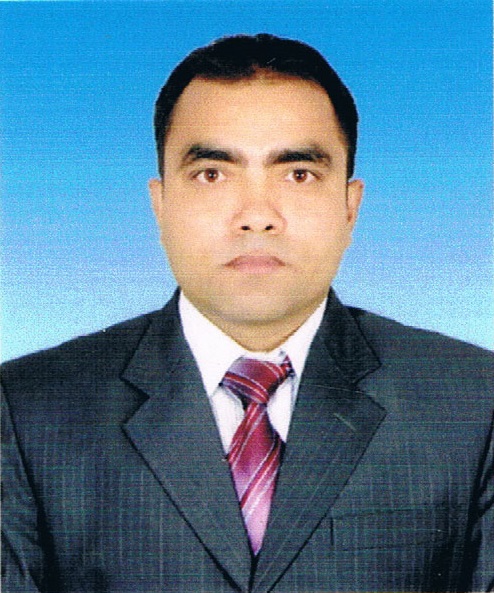 